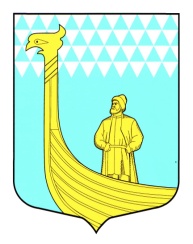 СОВЕТ ДЕПУТАТОВМУНИЦИПАЛЬНОГО ОБРАЗОВАНИЯВЫНДИНООСТРОВСКОЕ СЕЛЬСКОЕ  ПОСЕЛЕНИЕВОЛХОВСКОГО МУНИЦИПАЛЬНОГО РАЙОНАЛЕНИНГРАДСКОЙ ОБЛАСТИВторого созыва                                                        РЕШЕНИЕот «___5__»  февраля  2013 года                                                   № 10Об утверждении плана работы совета депутатовмуниципального образования Вындиноостровское сельское поселение Волховского муниципального района Ленинградской областивторого созыва на 2013 годВ соответствии с федеральным законом от 06 октября 2003 года № 131-ФЗ «Об общих принципах организации местного самоуправления в Российской Федерации», на основании Устава, регламента работы совета депутатов муниципального образования Вындиноостровское сельское поселение, рассмотрев  представленный  главой муниципального образования план работы Совета депутатов на 2013 год Совет депутатов муниципального образования Вындиноостровское сельское поселение Р Е Ш И Л:    	 1.Утвердить план работы Совета депутатов МО Вындиноостровское сельское поселение на 2013 год, согласно приложения.    	 2. Настоящее решение подлежит официальному опубликгованию в средствах массовой информации, газете «Провинция».3.Контроль за исполнением настоящего решения возложить на заместителя главы муниципального образования –Ерина Г.И. Глава муниципального образования                                    А.Сенюшкин Утвержден решением  совета депутатовМО Вындиноостровское сельское поселение «05»  февраля 2013 года №  10ПЛАНРаботы Совета депутатов МО Вындиноостровское сельское поселениевторого созыва на 2013 годjavascript:history.go(-1) 
п/пНаименование мероприятийСрок исполненияОтветственные исполнители12341. Организационные мероприятия1. Организационные мероприятия1. Организационные мероприятия1. Организационные мероприятия1.Заседания Совета депутатов  МОВ соответствии с РегламентомГлава муниципального образования2.Заседания постоянных  комиссий Совета депутатов  муниципального образованияВ соответствии с планом проведения заседаний комиссийПредседатели комиссий3.Прием граждан, избирателей депутатами Совета  депутатов МО Вындиноостровское сельское поселениеВ соответствии с графиком приемаДепутаты Совета депутатов4.Работа с письмами, жалобами, обращениями граждан, предприятий, организаций, учрежденийПостоянноГлава МО, Заместитель главы МО;5.Осуществление контроля исполнения решений, принятых Советом депутатов муниципального образованияВ течение года Глава муниципального образования6.Подготовка вопросов для рассмотрения на заседаниях Совета депутатов  В течение годаАдминистрацияГлава муниципального образования7.Участие в мероприятиях, проводимых правительством Ленинградской области,  администрацией районаВ течение года Глава муниципального образования8.Организация материально-технического обеспечения деятельности Совета депутатов В течение годаАдминистрация9.Разработка и утверждение нормативно-правовых документов, касающихся деятельности органов местного самоуправленияВ течение годаГлава муниципального образования10.Осуществление предварительного, текущего и последующего контроля по бюджетно-финансовым вопросам;Внесение изменений в бюджет МО Вындиноостровское сельское поселение;В течение годаКомиссия Совета депутатов по бюджету, налогам и вопросам собственности, ревизионная комиссия11.Отчет МБУКС «Вындиноостровский Центр Досуга» о работе в 2013 году. Планы МБУКС «Вындиноостровский Центр Досуга» на 2013 год.Февраль – МартАдминистрация  МО Директора МБУКС12.Об окончании и итогах зимнего отопительного сезона и планах по подготовке объектов к новому отопительному сезону, по текущему и капитальному ремонту жилого фондаИюньАдминистрация МОПостоянная депутатская комиссия;Представители обслуживающей организации ОАО «Волховский ЖКК»;13.О готовности ЖКХ к отопительному сезонуАвгуст-Октябрь Администрация МО;Представители обслуживающей организации ОАО «Волховский ЖКК»;14.Благоустройство территорий и противопожарная безопасностьМай  Администрация Депутаты Совета депутатов МО;15.Информирование населения о деятельности Совета депутатовВ течение годаДепутаты Совета депутатов МО16.Организация и проведение публичных слушаний по внесению изменений в УставфевральДепутаты Совета депутатов МО17.Об итогах весеннего призываОктябрьИнспектор ВУС Администрация18.Отчет участкового о работе за первое полугодие3 кварталПолицейский участковый инспектор2. Нормотворческая деятельность2. Нормотворческая деятельность2. Нормотворческая деятельность2. Нормотворческая деятельность1.Утверждение отчета об исполнении бюджета сельского поселения  за 2012 годмартДепутаты Совета депутатов МО;2.Внесение изменений в бюджет сельского поселения на 2013 годВ течение годаДепутаты Совета депутатов МОАдминистрация3.Внесение изменений в Устав сельского поселения В течение годаДепутаты Совета депутатов Администрация4.Принятие нормативных правовых актов поселенияВ течение годаДепутаты Совета депутатов МО;5.Внесение изменений в НПА поселения в соответствии с изменениями федерального и регионального законодательстваВ течение годаДепутаты Совета депутатов МО;7. Отчет главы МО Вындиноостровское сельское поселение  по итогам деятельности совета депутатов МО главы администрации МО Вындиноостровское сельское поселение по итогам социально-экономического развития поселения за 2012 год;ФевральДепутаты Совета депутатов Администрация8Утверждение генерального плана поселения4 кварталДепутаты Совета депутатов Администрация9.Утверждение бюджета сельского поселения  на 2014 год4 кварталДепутаты Совета депутатов Администрация10.План работы Совета депутатов сельского поселения МО на 2014 год4 кварталДепутаты Совета депутатов Администрация3. Перечень вопросов планируемых к рассмотрению на заседаниях комиссий Совета депутатов МО Вындиноостровское сельское поселение                                                                          Ответственное лицо(орган)         срок3. Перечень вопросов планируемых к рассмотрению на заседаниях комиссий Совета депутатов МО Вындиноостровское сельское поселение                                                                          Ответственное лицо(орган)         срок3. Перечень вопросов планируемых к рассмотрению на заседаниях комиссий Совета депутатов МО Вындиноостровское сельское поселение                                                                          Ответственное лицо(орган)         срок3. Перечень вопросов планируемых к рассмотрению на заседаниях комиссий Совета депутатов МО Вындиноостровское сельское поселение                                                                          Ответственное лицо(орган)         срок2.1.Комиссия   по   бюджету, налогам и вопросам собственности     - вопросы социально экономического развития  поселения;-Проекты НПА, изменения и дополнения в НПА ;По бюджету, налогам и вопросам собственности;Глава МО, председатель и члены комиссииВ       течениевсегогода2.2.2.3.2.4. Комиссия по вопросам жилищного коммунального хозяйства, строительству, благоустройству и экологии;-  Проекты НПА,  изменения   и     дополнения   в   нормативные правовые акты по вопросам ЖКХ, строительства, благоустройства, экологии;;- анализ     хода   прохождения  отопительного сезона и вопросы подготовки объектов ЖКХ к зиме;- об исполнении Программы сельского поселения: «Комплексное развитие систем коммунальной инфраструктуры  муниципального образования Вындиноостровское  сельское поселение  на 2012-2014 годы»;-Анализ исполнения органами МСУ областного закона № 105- ОЗ на территории МО Вындиноостровское сельское поселение;-Вопросы территориального планирования МО Вындиноостровское сельское поселение;-Благоустройство территории;Комиссия по социальным вопросам, культуре и спорту;Проекты  НПА,  изменения   и     дополнения   в   нормативные правовые акты по вопросам культуры, спорта и социальным вопросам;Анализ исполнения органами МСУ программы: «Молодежь муниципального образования Вындиноостровское сельское поселение 2013-2014 гг»Ревизионная комиссияВнешняя проверка исполнения бюджета МО за 2012 года; ЗаключениеКонтроль за расходованием бюджетных средств;Глава МО, председатель и члены комиссииВ       течениевсегогодаИюнь-август  2013 года2 квартал 2013 г4 квартал 2013 годаВ       течениевсегогодадекабрь 2013г февраль 2013в течении года;3.Перечень вопросов вносимых на рассмотрение на публичных слушаниях3.Перечень вопросов вносимых на рассмотрение на публичных слушаниях3.Перечень вопросов вносимых на рассмотрение на публичных слушаниях3.Перечень вопросов вносимых на рассмотрение на публичных слушаниях3.1.Проекты нормативных правовых актов МО Вындиноостровское сельское поселение;Отчет об исполнении бюджета МО за 2012 годВнесение изменений и дополнений в Устав МО Изменение условного  вида разрешенного использования земельного участкаГенеральный план деревни Вындин ОстровСовет депутатов МОВ       течениевсегогодаАпрель 2013Февраль 2013 В течении года по мере поступления заявлений граждан;4. Информационные встречи Совета депутатов муниципального образования  с избирателями и населением4. Информационные встречи Совета депутатов муниципального образования  с избирателями и населением4. Информационные встречи Совета депутатов муниципального образования  с избирателями и населением4. Информационные встречи Совета депутатов муниципального образования  с избирателями и населением4.1.Встреча с избирателями сельского поселения на собраниях граждан и в округахГлава МО, председатели и члены комиссий1 и 1У кварталы 2013 года5. Общие мероприятия5. Общие мероприятия5. Общие мероприятия5. Общие мероприятия5.1.Участие     в       подготовке     и     проведении торжественных мероприятий, проводимых на территории сельского поселения.Депутаты Совета депутатов сельского поселенияВ течение года5.2.Участие     в     подготовке     и       проведении субботников по санитарной очистке населённых пунктовДепутаты Совета депутатов сельского поселения, администрацияП-Ш квартал 2013 года5.3.Участие в противопожарных мероприятиях, ГО, ЧС. Работа по информированию населения о первичных мерах  ПБ.Депутаты Совета депутатов сельского поселенияВ течении года6.Информационно-методическая учёба депутатов6.Информационно-методическая учёба депутатов6.Информационно-методическая учёба депутатов6.Информационно-методическая учёба депутатов6.1.Совместные совещания главы МО , Совета депутатов, администрации.Депутаты Совета депутатов сельского поселения, администрацияВ течение года7. Мероприятия, стоящие на особом контроле7. Мероприятия, стоящие на особом контроле7. Мероприятия, стоящие на особом контроле7. Мероприятия, стоящие на особом контроле 7.1. Подготовка к проведению выборов в органы МСУ 2014 гг.Депутаты Совета депутатов сельского поселения2013 год7.2.Работа с населением и льготной категорией граждан.Депутаты Совета депутатов сельского поселенияВ течение года